Leamington CC Membership FormPrivacy Notice________________________________________________________________Under new laws effective from May 2018, we need to provide you with certain details concerning how your personal data will be used and protected.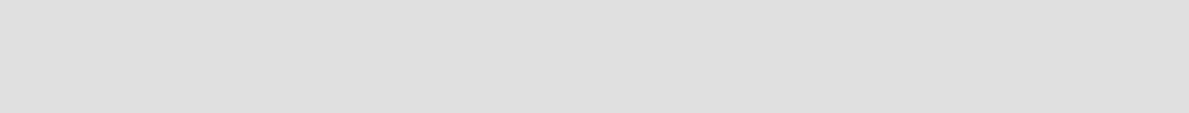 Leamington CC take the protection of the data we hold about you as a member seriously and are committed to respecting your privacy. This notice is to explain how we may use personal information we collect and how we comply with the law on data protection, what your rights are.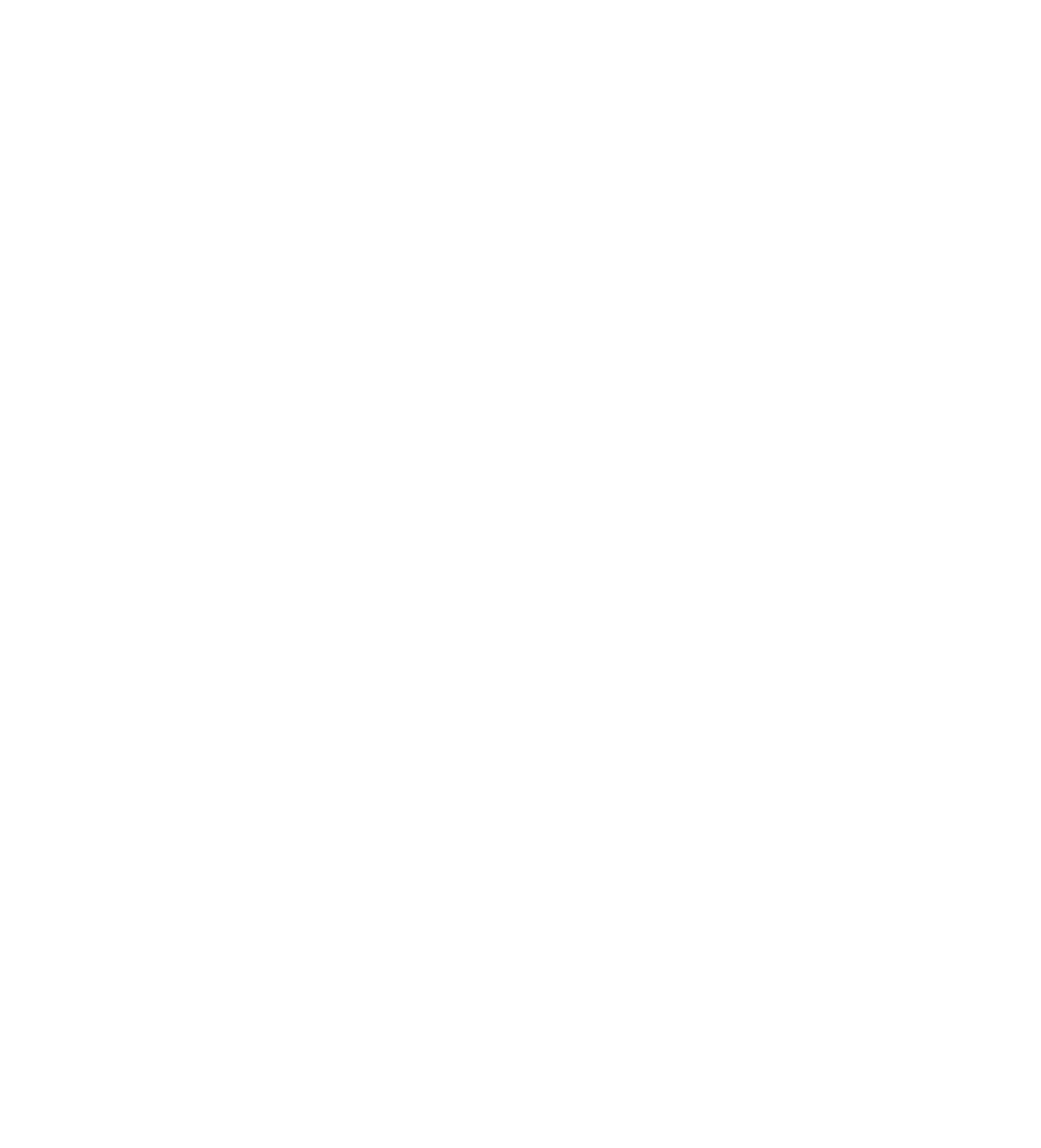 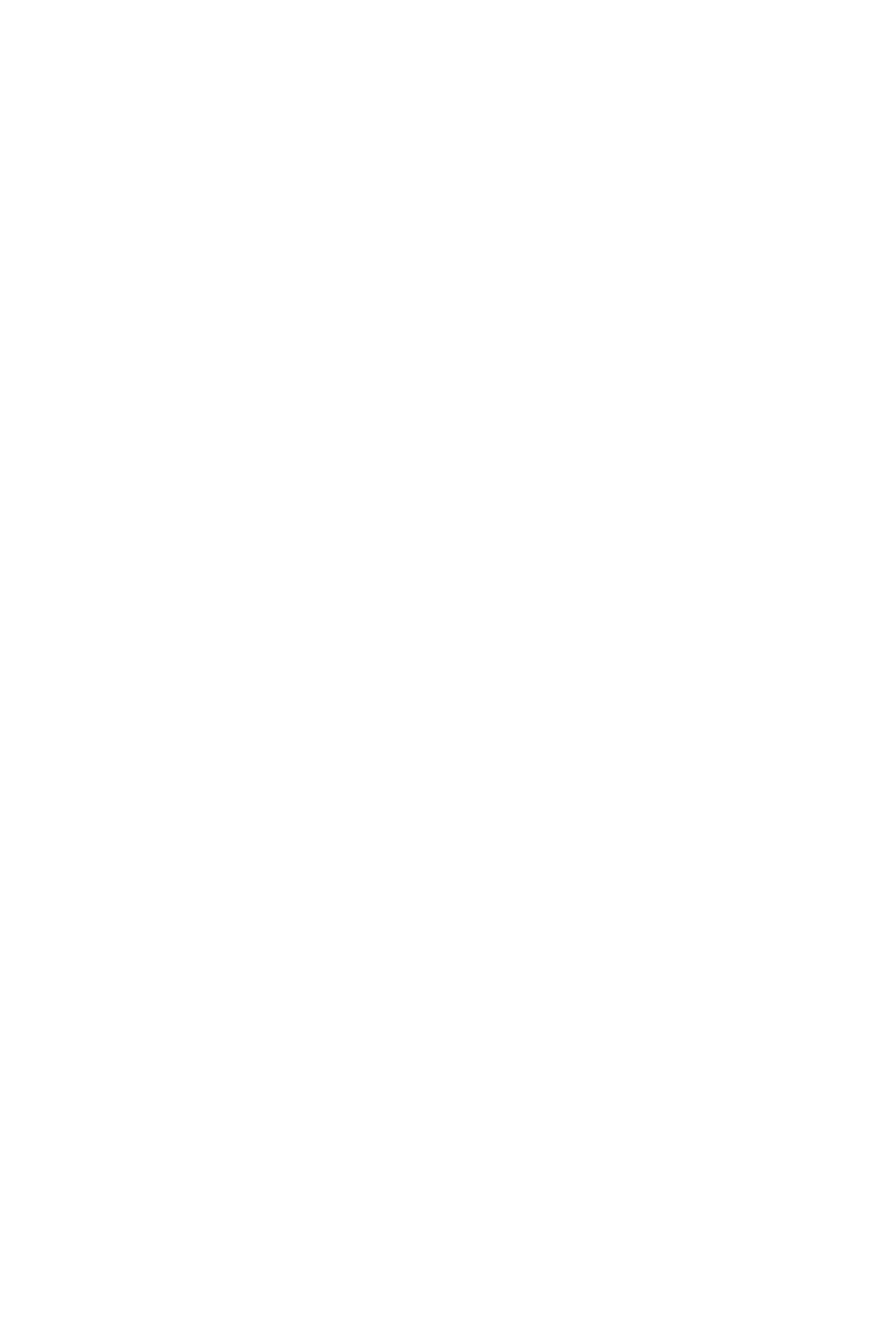 Names of data controllerLeamington CCLeamington CCCategories of personal•Name and date of birthdata we collect•Contact details•Medical/specific requirements information•Disability information•Emergency contact details•Sporting experience information•Video/Photography agreement•Participation agreementOur sources of theWe obtain personal data from:We obtain personal data from:personal data•  Club coaches and junior co-ordinator•  Club coaches and junior co-ordinator•The member Registering or parent/legal guardian registering a child to join the club•Play cricket database•  Leagues and competition organisers•  Leagues and competition organisersAutomated decisions weThe club will not make any automated decisions.The club will not make any automated decisions.may takePurposes for which weThe club will process the personal data for:The club will process the personal data for:process personal data•Administering bookings and attendance at sessions•  Dealing with medical needs/specific requirements•  Dealing with medical needs/specific requirements•  Supporting the delivery of cricket sessions•  Supporting the delivery of cricket sessions•  For training and competition entry, reporting of participation•  For training and competition entry, reporting of participationand  any  incidents  and  of  figures  and  trends  (includingequality and inclusion information)•  For quality and improvement monitoring•  For quality and improvement monitoring•  Marketing Club or third party specially selected events. The•  Marketing Club or third party specially selected events. Theevents will be decided by the Leamington CC.•  To request availability for selection and notify of selection in•  To request availability for selection and notify of selection incricket matches. Matches would be for Leamington CC orfor representative sides where the club have received arequest for members availabilityWho we will disclose your•Leagues and cup competition organisers and administratorspersonal data to•The ECB•  Coaches and junior co-ordinators for administrating training•  Coaches and junior co-ordinators for administrating trainingsessions•  Volunteers who work at cricket clubs/venues to support the•  Volunteers who work at cricket clubs/venues to support thedelivery of sessions.delivery of sessions.•  The County Cricket Board that supports the local Cricket•  The County Cricket Board that supports the local CricketClub whose programmes you have registered forClub whose programmes you have registered for•  Marketing Club or third party specially selected events. The•  Marketing Club or third party specially selected events. Theevents will be decided by Leamington CCExternal bodies in the event of a medical emergency or child protection matterevents will be decided by Leamington CCExternal bodies in the event of a medical emergency or child protection matterLegal basis forThe legal basis for the collection and processing of your personalThe legal basis for the collection and processing of your personalprocessing your personaldata is:data•  for  administration  and  programme  delivery:  that  it  is•  for  administration  and  programme  delivery:  that  it  isnecessary to fulfil the contract that you are going to enter into ornecessary to fulfil the contract that you are going to enter into orhave entered into with ushave entered into with us•  for dealing with medical needs or child protection :  that you have given your•  for dealing with medical needs or child protection :  that you have given yourexplicit consent or in the child’s vital interests.explicit consent or in the child’s vital interests.•  in all other cases: that it is necessary for our legitimate interests•  in all other cases: that it is necessary for our legitimate interestswhich are to build a programme to encourage participation inwhich are to build a programme to encourage participation incricket and does not prejudice or harm rights and freedoms Of members /cricket and does not prejudice or harm rights and freedoms Of members /parents / guardians or the children that join the programme.parents / guardians or the children that join the programme.Your right to withdraw Where you have given your consent to any processing of personal Where you have given your consent to any processing of personalconsentdata, you have the right to withdraw that consent at any time.  If youdata, you have the right to withdraw that consent at any time.  If youdo, it will not affect the lawfulness of any processing for which we haddo, it will not affect the lawfulness of any processing for which we hadconsent prior to your withdrawing it.consent prior to your withdrawing it.Location of your personalThe Club will keep your personal data within the European EconomicThe Club will keep your personal data within the European EconomicdataArea.How long we will keep  We will not retain your personal data for longer than is reasonable  We will not retain your personal data for longer than is reasonableyour personal data forand necessary for the purposes for which it was collected. We shalland necessary for the purposes for which it was collected. We shall  retain your personal data for such time as you are registered with  retain your personal data for such time as you are registered with  Leamington CC as a member.  Leamington CC as a member.5 years after you cease to be a member of Leamington CC or play5 years after you cease to be a member of Leamington CC or play an active part in  CC, we shall delete your data. an active part in  CC, we shall delete your data.Your rights in respect of   You have the right of access to your personal data and, in some   You have the right of access to your personal data and, in someyour personal datacases, to require us to restrict, erase or rectify it or to object to ourcases, to require us to restrict, erase or rectify it or to object to our  processing it, and the right of data portability.  processing it, and the right of data portability.Our contact detailsmail.39 Arlington Avenue Leamington SpaWarwickshireCV32 5UGemail.Leamingtoncricket@gmail.comwebsite.www.leamingtoncricket.co.ukComplaintsIf you have any concerns or complaints about how we are handlingIf you have any concerns or complaints about how we are handlingyour data please do not hesitate to get in touch with The LCC club Chairman.your data please do not hesitate to get in touch with The LCC club Chairman.  at  the  club.  You  can  also  contact  the  Information  at  the  club.  You  can  also  contact  the  InformationCommissioner’s Office.( Details can be found at www.ico.org.uk)